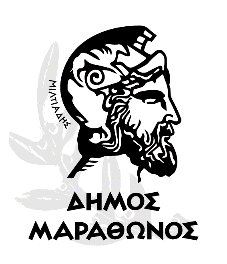                                            CP                                   ΤΕΧΝΙΚΗ ΠΕΡΙΓΡΑΦΗΕΡΓΑΣΙΕΣ: ΣΥΝΤΗΡΗΣΗΣ – ΤΕΧΝΙΚΗΣ ΥΠΟΣΤΗΡΙΞΗΣ ΤΩΝ ΗΛΕΚΤΡΙΚΩΝ, ΥΠΟΣΤΑΘΜΩΝ Νο1 & Νο2  ΤΗΣ Ε’ ΚΑΤΑΣΚΗΝΩΣΗΣ ΤΟΥ ΔΗΜΟΥ ΜΑΡΑΘΩΝΟΣ.Η παρούσα τεχνική περιγραφή αφορά τη συντήρηση και τεχνική υποστήριξη των ηλεκτρικών υποσταθμών Νο1 και Νο2 της Ε΄ κατασκήνωσης του Δήμου Μαραθώνος, για το οικονομικό έτος 2020.Για την συντήρηση και καλή λειτουργία των  πινάκων σταθμών-υποσταθμών και μετασχηματιστών μέσης τάσης ιδιοκτησίας της Ε’ κατασκήνωσης του Δήμου Μαραθώνος θα πρέπει να γίνει σύμβαση εργασίας με τεχνική εταιρεία για την τεχνική υποστήριξη.Οι εργασίες θα λαμβάνουν χώρα με μέριμνα και μέσα του αναδόχου, και  πρέπει να πραγματοποιηθούν πριν την έναρξη της κατασκηνωτικής περιόδου οι οποίες αποτελούν συμπληρωματικές και απαραίτητες εργασίες της συντήρησης που πραγματοποιεί η ΔΕΗ.ΧΩΡΟΣ ΜΕΣΗΣ ΤΑΣΗΣ (1 ΠΕΔΙΟ ΑΦΙΞΗΣ, 1 ΠΕΔΙΟ ΜΕΤΡΗΣΕΩΝ, 2 ΠΕΔΙΑ ΑΝΑΧΩΡΗΣΕΩΝ1) Έλεγχος και καθαρισμός κυψέλης μέσης τάσης.2) Έλεγχος και σύσφιξη όλων των συνδέσεων των μπαρών και των άκρων των καλωδίων.3) Έλεγχος μονώσεων και μονωτήρων.4) Έλεγχος ακροκιβωτίων.5) Έλεγχος καλωδίων και μέτρηση των μονώσεων.6) Έλεγχος των οργάνων των ενδεικτικών λυχνιών.7) Έλεγχος διακοπών μέσης τάσης.ΜΕΤΑΣΧΗΜΑΤΙΣΤΕΣ ΞΗΡΟΥ ΤΥΠΟΥ (1 ΤΕΜΑΧΙΑ 800 KVA)1) Καθαρισμός, φύσημα με αέρα και συσφίξεων καλωδίων.2) Έλεγχος καλωδίων των μετασχηματιστών.3) Έλεγχος ακροκιβωτίων.4) Έλεγχος διακοπτών θερμοκρασίας.5) Έλεγχος οργάνου θερμοκρασίας μετασχηματιστών, των σειρήνων συναγερμού και αυτοματισμού.6) Έλεγχος εξαερισμού.7) Έλεγχος μονώσεων ακροκιβωτίων και καλωδίων.8) Συσφίξεις επαφών.ΓΕΝΙΚΟΣ ΠΙΝΑΚΑΣ ΧΑΜΗΛΗΣ ΤΑΣΗΣ1) Καθαρισμός και σύσφιξη όλων των άκρων των καλωδίων και των μπαρών.2) Έλεγχος για την καλή λειτουργία των διακοπτών χαμηλής τάσης και των οργάνων μέτρησης.3) Μέτρηση γείωσης.4) Μέτρηση ουδετέρου.ΠΕΔΙΟ ΔΙΟΡΘΩΣΗΣ ΣΥΝΗΜΙΤΟΝΟΥ1) Καθαρισμός και σύσφιξη όλων των καλωδίων και των μπαρών.2) Έλεγχος για την καλή λειτουργία των διακοπτών χαμηλής τάσης και των οργάνων μέτρησης, των πυκνωτών κλπ.ΣΥΝΤΗΡΗΣΗ ΗΛΕΚΤΡΟΠΑΡΑΓΩΓΟΥ ΖΕΥΓΟΥΣ1) Αλλαγή λαδιών.2) Αλλαγή φίλτρο λαδιού.3) Αλλαγή φίλτρου αέρα.4) Αλλαγή φίλτρου πετρελαίου.5) Έλεγχος αυτοματισμού μεταγωγής ΔΕΗ/ΗΖ.ΕΛΕΓΧΟΣ ΚΑΛΩΔΙΩΣΗΣ ΑΥΤΟΜΑΤΗΣ ΜΕΤΑΓΩΓΗΣ & ΕΛΕΓΧΟΣ  BY PASS ΚΑΙ ΣΥΝΤΑΞΗ ΟΙΚΟΝΟΜΟΤΕΧΝΙΚΗΣ ΜΕΛΕΤΗΣΕΝΔΕΙΚΤΙΚΟΣ ΠΡΟΫΠΟΛΟΓΙΣΜΟΣΗ συνολική δαπάνη δεν θα ξεπεράσει το ποσό των 3.000,00 € συμπεριλαμβανομένου του Φ.Π.Α.Στις παραπάνω εργασίες περιλαμβάνονται και τα υλικά που θα χρειαστεί ο ανάδοχος για τις εν λόγω επισκευές.Το κόστος για την εκτέλεση των παρεχόμενων εργασιών θα καλυφθεί από χρηματοδότηση του Υπουργείου Εργασίας, Κοινωνικής Ασφάλισης και Κοινωνικής Αλληλεγγύης, για την κατασκήνωση. Για το έτος 2020 έχει προβλεφθεί πίστωση στον προϋπολογισμό του Δήμου στον Κ.Α. 15.6482.01, CPV : 45310000-3 Εργασίες ηλεκτρολογικών εγκαταστάσεωνΧΡΟΝΟΣ ΕΚΤΕΛΕΣΗΣ – ΤΡΟΠΟΣ ΠΛΗΡΩΜΗΣΗ εκτέλεση των αναφερόμενων εργασιών θα γίνει άμεσα και θα παραληφθεί από την   αρμόδια επιτροπή. Η πληρωμή της αξίας των παρεχόμενων εργασιών θα γίνει μετά την έκδοση από τον ανάδοχο των νόμιμων φορολογικών στοιχείων και την έκδοση χρηματικών ενταλμάτων από τον Δήμο. ΤΡΟΠΟΣ ΕΚΤΕΛΕΣΗΣ ΤΩΝ ΕΡΓΑΣΙΩΝ: Απευθείας Ανάθεση σύμφωνα με τις διατάξεις του Ν. 4412/2016 όπως αυτές ισχύουν. ΕΙΔΙΚΗ ΣΥΓΓΡΑΦΗ ΥΠΟΧΡΕΩΣΕΩΝΟ ανάδοχος θα πρέπει να είναι Ηλεκτρολόγος Μηχανικός   ή να έχει άδεια ηλεκτρολόγου.Δήλωση ότι υπάρχει εμπειρία και εξειδίκευση.Η τεχνική υποστήριξη θα είναι όλη την κατασκηνωτική περίοδο.Ο χρόνος ανταπόκρισης σε κλήση εντός 2 ωρών όλο το 24ωρο 7 ημέρες την εβδομάδα, για τον εντοπισμό και αποκατάσταση βλάβης.      Νέα Μάκρη 17/07/2020ΘΕΩΡΗΘΗΚΕΟ Αν. Προϊστάμενος Δ/νσηςΤεχνικών ΥπηρεσιώνΑθανασόπουλος ΣωτήριοςΠολιτικός ΜηχανικόςΝέα Μάκρη 17/07/2020Οι ΣυντάκτεςΤσαγκάρης Γεώργιος          Παναγιώτης Ηλίας     Ηλεκτρολόγος          Μηχανολόγος Μηχανικός Τ.Ε.